Government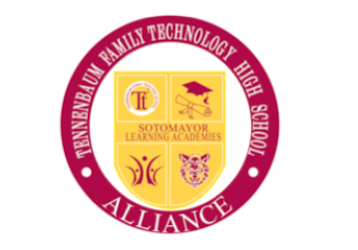 Mr. Bartlett – Alliance Tennenbaum Family Technology HSRoom 106.  Period 3 and 6Course Description (SYLLABUS can be changed at anytime by Mr. Bartlett)
Scholar ObjectivesClass Materials: Pens, Paper, Folder (provided by myself), Your ChromebookI have a website: www.mrbartletthistory.weebly.com.  If you are absent (or you didn’t notice something), check the website for the day’s agenda.  I also will ask you to sign up for my google classroom.  All materials can be found on my website.    Rules and Expectations: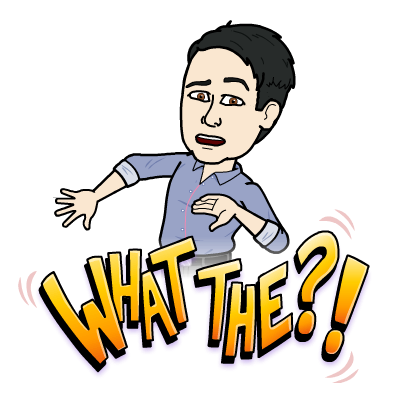 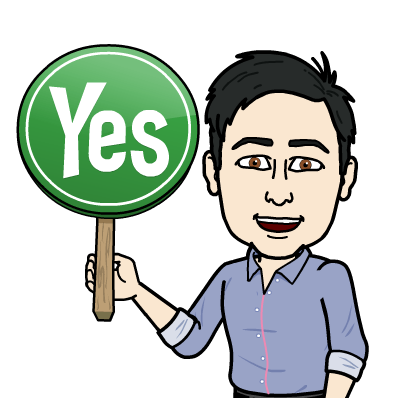 Office Hours:  
Expectations and the concept of Kaizen(改善): The expectations of you (and me too) is to always “Work Hard and Be Kind” If you do those two things, you will succeed in this class. I have never failed anyone, as scholars only fail themselves.  My personal motto is the Japanese concept of Kaizen(改善) which means “Continuous Improvement.” Everything you do in life, in class or outside, requires continuous improvement.  Don’t expect to be perfect at first, expect to work a bit each day.  Don’t ever think “I can’t do it,” think “I can’t do it…yet.”  Please keep this portion of the syllabus on you and sign and return only the contract on the last page.  Welcome to my class, I look forward to being your teacher!Sincerely,Jack Bartlettjbartlett@laalliance.org323-276-5545Grades/AssignmentsSyllabus ContractTurn in the next day to Mr. Bartlett for your 1st grade!My signature below indicates that I have read and abide by the course expectations. FOR PARENTS/GUARDIANS ONLY BELOW!Parents:  what would be the best way for us to talk to each other?  Let me know below! 
Padres: ¿cuál sería la mejor manera para que habláramos el uno al otro? ¡Déjeme saber abajo!Parent/Guardian Name:________________________________________________________________________________________Email:_________________________________________________ Phone: ___________________________________________________The purpose of this course is to help you become an informed participant in the United States.  As this course progresses, you will learn about the responsibilities you have or will soon have as voting members of society. You will learn about the foundations of our government, how laws get made, how our constitution is interpreted and how our civil rights and liberties are protected.  You will learn how to participate in government and practice active citizenship by creating a Civic Action Project (which will last all year and into the 2nd semester, and count as community service).  The purpose of this course is to help you become an informed participant in the United States.  As this course progresses, you will learn about the responsibilities you have or will soon have as voting members of society. You will learn about the foundations of our government, how laws get made, how our constitution is interpreted and how our civil rights and liberties are protected.  You will learn how to participate in government and practice active citizenship by creating a Civic Action Project (which will last all year and into the 2nd semester, and count as community service).  Topics we will studyTopics we will studyFoundations, Origins, and Principles of American GovernmentLegislative and Executive Branches  Judicial Branch and Civil LibertiesPolitical Behavior and Participation Civic Action Project (CAP) ALL YEARYOU will participate in a variety of learning activities, including direct instruction (such as note taking), small group problem solving, class discussion, primary source evaluation, simulations & plays, current events, presentations, individual and group projects, and internet research. You will develop an understanding of different cultural values, belief systems, rights, and responsibilities that come with participating in a democracyYou will learn to analyze and interpret primary sources, documentaries, maps, statistics, graphs, and pictorial evidence of historical evidence. You will practice thinking critically, discussing major topics, and active citizenship through a Civic Action ProjectYou will use these skills to help understand major issues that are happening today.  Do’sDon’ts’Respect everyone in the class!Bring suppliesSit in your assigned seatUse respectful, non-racist, non-offensive languageRaise your hand or motion to me if you’d like to speakWait for Mr. Bartlett to dismiss youDo these and get Paw points and Buckletts!Show up lateEat or Drink in classPacking up at the end of class when I am talkingLining up at the door waiting to be dismissedSpeak when I am speaking  Academic Dishonesty:Cheating will not be tolerated.  Basically, if you copy, steal someone else’s work, or paraphrase from the internet.  Anyone who cheats will receive a “0” and will not be able to redo the assignment.  On a side note, its very easy for myself to tell in you cheat……Academic Dishonesty:Cheating will not be tolerated.  Basically, if you copy, steal someone else’s work, or paraphrase from the internet.  Anyone who cheats will receive a “0” and will not be able to redo the assignment.  On a side note, its very easy for myself to tell in you cheat……After SchoolLunchEmailThursdays and FridaysAnytime24/7Late Work and AbsencesI understand things come up and you may need to turn something in late, if it is a computer based assignment you must make a comment on the assignment on Google Classroom letting me know the assignment, why its late, and when you will turn it in, by 11:59 the day the assignment is due.Without an extension you may submit for NO HIGHER THAN A 2.  You also must let me know IN PERSON DURING TUTORING when you turn in an assignment late and as I do not sit and stare at Google Classroom all day and night. The same applies to you if you are absent the day its due.  Submit a comment on google classroomMidterm and Final Exams (30%) 	Projects/Presentations/Unit Exams (25%)Quick Writes & ACES Responses (20%)Unit Folder, (10%) Do Now/Exit Tickets (15%)Final Exams will be given at the end of each semester
Scholars who are absent must make up the Exam that week or else it’s a “0” 
This also includes the Civic Action Project (CAP) ProjectSome Unit Projects may be essays Detailed rubrics will be given for each projectUnit Exams will be given at each unit.  Some Unit Exams may be essaysThese are short responses that are conducted in class.
They will be using documents and other research to write as these are preps for CAASPMost of the time these will be ACES responses.  I hand out loose sleeve papers that you will use for your homework, Unit Exams, Projects, Final Exams, Discussions.You will staple and turn them all in at the end of each unit.  I will keep a list on my website of all the papers you need to have so you can stay on track.  Every day you will be given a notecard that you will write your DO NOW and your EXIT TICKET.  This is called and Entry/Exit Ticket.You must complete both the DO NOW and the EXIT Ticket for CreditI will select 1-3 from each week to include in the week’s Do Now/Exit Ticket GradeScholarSignatureParentSignatureI have read the syllabus and will be held accountable for my actionsI will do all my own work and if I am caught cheating, I will be subject to consequences and a “0” for the assignmentI understand Mr. Bartlett’s late policy and the process for making up missing assignments that I alone are responsible for. I will be sure that I have registered for remind.com, google classroom, and be aware of my website.I understand that I am expected to check my website daily as it will help me stay on course.I understand that I need to check Mr. Bartlett’s website if I am absent to stay on top of all assignments Scholar Name (print)Scholar SignatureIs there anything special about your child that you would like me to know in order to support them this year? Anything about how your child learns, is talented at, or struggles at? (I can keep this confidential).  ¿Hay algo especial acerca de su niño que usted quisiera que yo supiera para apoyarlos este año? ¿Algo sobre cómo su niño aprende, es talentoso en, o lucha en? (Puedo mantener esto confidencial).